Available at: https://nhsn.cdc.gov/RegistrationForm/controller?method=regAgree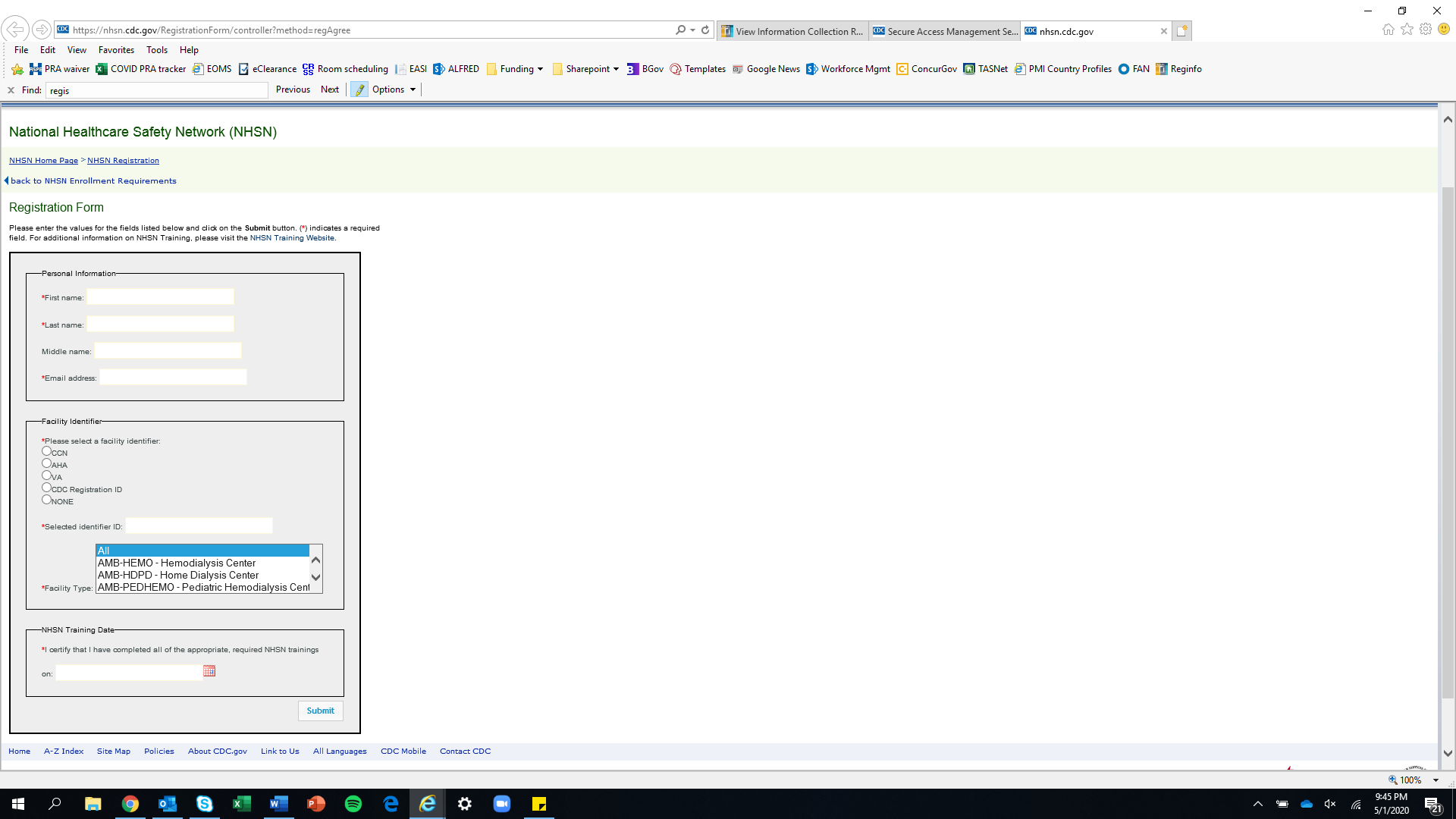 